第十三届全球华人化工学者研讨会中国  大连 2021年8月6-9日会议注册费转账方式一、扫码转账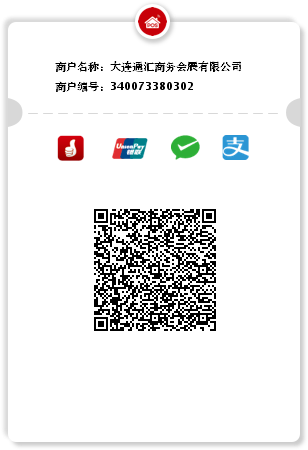 1.请扫描二维码--输入注册费金额--添加备注（备注里需填写GCCES+姓名+电话+人数）--付款。2.付款后请将填写的发票信息反馈表，发送至dl_thhz@163.com邮箱。二、对公转账1.单位名称：大连通汇商务会展有限公司；2.开户行：中国工商银行股份有限工商大连栾金支行   3400201009300030753；3.备注填写：GCCES+姓名+电话+人数；4.付款后请将填写的发票信息反馈表，发送至dl_thhz@163.com邮箱。备注：如有疑问请致电15734110116，姜女士。酒店预订流程感谢各位莅临此次会议，请扫描下方二维码自助下单订房，我们将根据您的订单要求为您保留相应房间，2021年7月2日前如有变更请联系客服更改，过后将不再处理变更信息，请您按预订时间准时抵达酒店，客服电话：15734110116（微信同步）。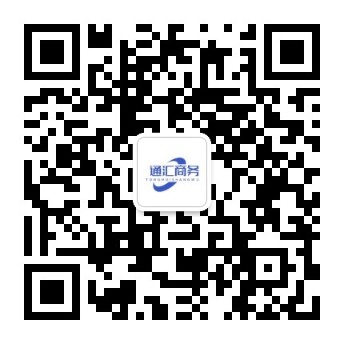 自助下单预订酒店步骤：扫描二维码--关注“DL通汇商务会展”公众号--点击酒店预订--点击酒店--查看详情后，点击立即购买--填写相应信息--点击立即支付--付款，即预约成功。